Летняя профильная смена «#Навигаторы лета»3-28 июня 2024г.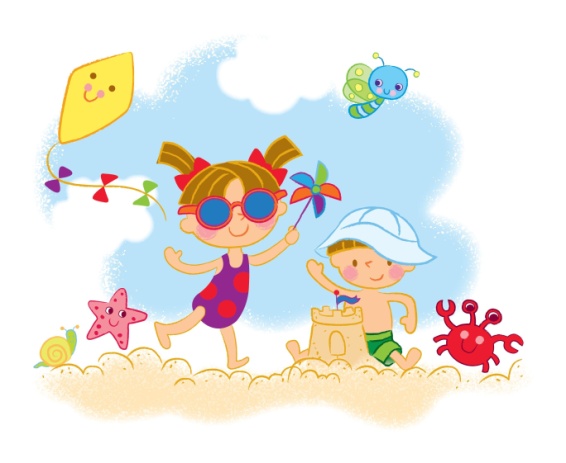 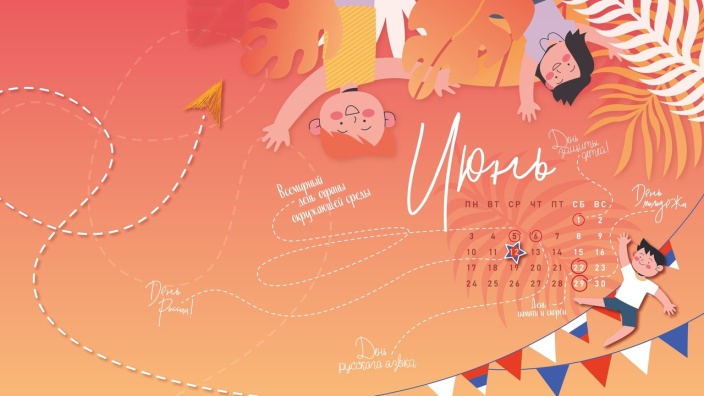 Дата проведенияФорма и название активностиРекомендуемый возраст участниковОнлайн (задание + cсылка)Офлайн (место проведение + время)3-7 июняФото – челлендж «Марафон летних красок»Не ограничен Более подробная информация по ссылке: https://vk.com/club208733024?w=wall-208733024_3203%2Fall 3-7 июняЛетний творческий конкурс рисунков и плакатов "Рисую Губернию"Не ограниченС 3.06 – 9.06 прими участие в творческом конкурсе рисунков и плакатов "Рисую Губернию"! Более подробная информация по ссылке:  https://vk.com/club208733024?w=wall-208733024_3197 3-7 июняВсероссийский конкурс «Большая перемена»1-4 классы! ! ! Для участия в конкурсе участнику необходимо пригласить взрослого, которым могут быть родители, бабушки и дедушки, братья и сёстры старше 18 лет.И участник и взрослый должны быть зарегистрированы на сайте https://bolshayaperemena.online/ и подать заявку на участие в конкурсе в личном кабинете участника.10-14 июняРисуем на асфальте «Краски лета»Не ограничен10 июня - с. Сергиевск, ул. Советская, д. 66, 09:00 - 09:30(Районный дом культуры с. Сергиевск)10-14 июняЦеремония торжественного вручения паспорта гражданина РФ14 летДату, время и место проведения уточнять у классного руководителя.10-14 июняФотокросс «Сила в единстве», посвященный Дню РоссииНе ограниченСделать общее фото на фоне флага РФ и разместить в школьной группе ВК https://vk.com/club208733024 , нажав  «Предложить новость»17-21 июняЛетнее семейное бингоНе ограниченБолее подробная информация по ссылке:https://vk.com/club208733024?w=wall-208733024_3199%2Fall 17-21 июняСемейный просмотр фильмов о ВОВ.Не ограниченПредлагаем вашему вниманию фильм «Сестренка», для просмотра перейдите по ссылке:https://vk.com/video218916358_456240327 17-21 июняВсероссийская онлайн-акция "Свеча памяти"!Не ограниченДля того, чтобы принять участие в Акции необходимо пройти по адресу деньпамяти.рф и на основной странице сайта нажать кнопку «Зажечь свечу памяти».24-28 июняФото - челлендж "Счастливые моменты"!Не ограниченБолее подробная информация по ссылке:https://vk.com/serg_cultura?w=wall-202325446_7234 24-28 июняOнлайн-квиз "БЕЗОПАСНОСТЬ.LETO"Не ограниченПройди по ссылке, чтобы начать квиз: https://onlinetestpad.com/ru/test/433261-online-kviz-dlya-detej-bezopasnostleto 24-28 июняТренинг «Письмо в будущее»Не ограничен Попробуй написать сам себе письмо в будущее! Все подробности — в карточках, пройди по ссылке https://vk.com/club208733024?w=wall-208733024_3200&z=photo-208733024_457243301%2Fwall-208733024_3200 